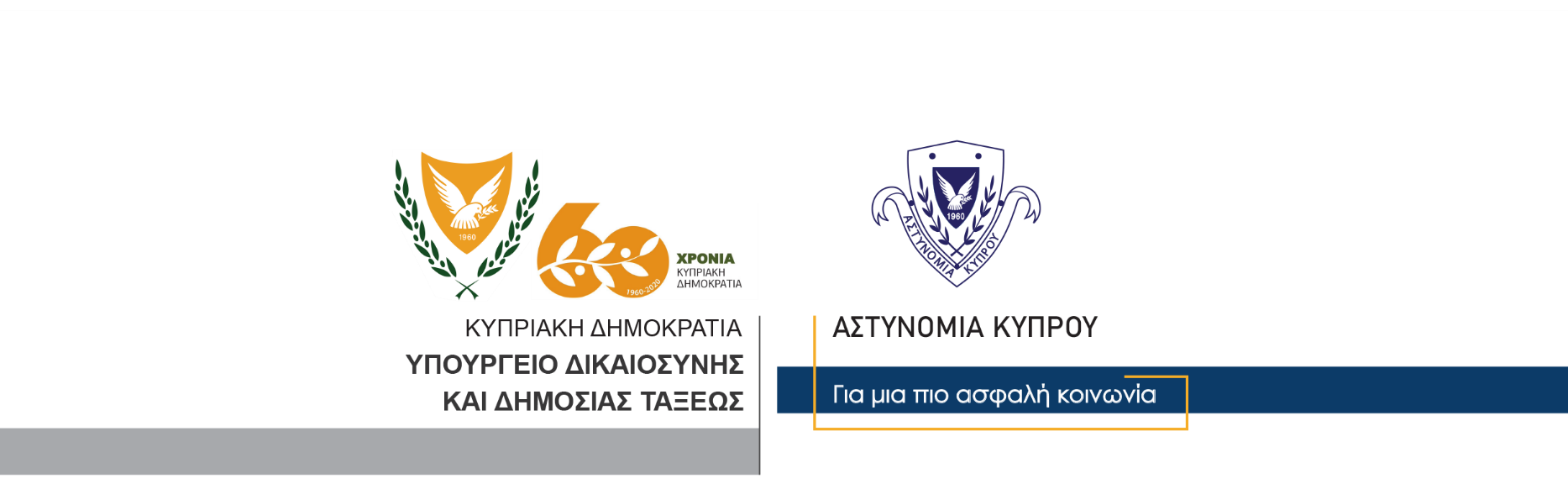 12 Νοεμβρίου, 2020Δελτίο Τύπου 1 – Έκρηξη σε αυτοκίνητοΤις συνθήκες κάτω από τις οποίες τα ξημερώματα σήμερα, σημειώθηκε έκρηξη σε αυτοκίνητο, που βρισκόταν σταθμευμένο σε περιοχή της επαρχίας Πάφου, διερευνά η Αστυνομία.Η έκρηξη σημειώθηκε γύρω στις 4.00 τα ξημερώματα της Πέμπτης, ενώ το αυτοκίνητο βρισκόταν σταθμευμένο έξω από την οικία του 43χρονου ιδιοκτήτη του, στη Χλώρακα. Λόγω της έκρηξης, στο όχημα εκδηλώθηκε πυρκαγιά που κατέσβησαν μέλη της Πυροσβεστικής Υπηρεσίας.Στη σκηνή έσπευσαν μέλη της Αστυνομίας, όπου διεξάγουν εξετάσεις, για να διαπιστωθούν τα αίτια πρόκλησης της έκρηξης στο αυτοκίνητο.Το ΤΑΕ Πάφου διερευνά.                                                     Κλάδος ΕπικοινωνίαςΥποδιεύθυνση Επικοινωνίας,Δημοσίων Σχέσεων & Κοινωνικής Ευθύνης